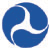 United States Department of TransportationNational Highway Traffic Safety AdministrationINTERVIEW FORMRESTRAINTS(5/11/11 Draft)INTERVIEW FORMRESTRAINTS(5/11/11 Draft)INTERVIEW FORMRESTRAINTS(5/11/11 Draft)Form Approved O.M.B. No. 2127-0642Expiration Date:  3/31/14National Automotive Sampling SystemNational Child Restraint Use – Special StudyForm Approved O.M.B. No. 2127-0642Expiration Date:  3/31/14National Automotive Sampling SystemNational Child Restraint Use – Special StudyPrimary Sampling Unit Number:  _____ _____Primary Sampling Unit Number:  _____ _____Site Number:   _____ _____Site Number:   _____ _____Site Number:   _____ _____Site Number:   _____ _____Observation Number:      _______/_______Observation Number:      _______/_______Date of Observation:      _______/_______/2011 Date of Observation:      _______/_______/2011 Date of Observation:      _______/_______/2011 Date of Observation:      _______/_______/2011 (Circle for Only One Child--the child being observed)__  12  13 (1st row: ___, middle, right)21  22  23 (2nd row:  left; middle, right)31  32  33  (3rd row: left; middle, right)Other _______________________________(Circle for Only One Child--the child being observed)__  12  13 (1st row: ___, middle, right)21  22  23 (2nd row:  left; middle, right)31  32  33  (3rd row: left; middle, right)Other _______________________________On a scale from 1 to 5 w/1= Not Confident & 5= Very Confident, how confident are you that the child in this SP is in the correct type of child safety restraint for his/her age, wt & ht? 1 Scale: 1-------2-------3------4------5					2 O DK		3 O Refused		4 O DA(Not Confident) 			 	 (Very Confident)On a scale from 1 to 5 w/1= Not Confident & 5= Very Confident, how confident are you that the child in this SP is in the correct type of child safety restraint for his/her age, wt & ht? 1 Scale: 1-------2-------3------4------5					2 O DK		3 O Refused		4 O DA(Not Confident) 			 	 (Very Confident)On a scale from 1 to 5 w/1= Not Confident & 5= Very Confident, how confident are you that the child in this SP is in the correct type of child safety restraint for his/her age, wt & ht? 1 Scale: 1-------2-------3------4------5					2 O DK		3 O Refused		4 O DA(Not Confident) 			 	 (Very Confident)On a scale from 1 to 5 w/1= Not Confident & 5= Very Confident, how confident are you that the child in this SP is in the correct type of child safety restraint for his/her age, wt & ht? 1 Scale: 1-------2-------3------4------5					2 O DK		3 O Refused		4 O DA(Not Confident) 			 	 (Very Confident)(By Observation) Child is in: 1O CRS, 2 O Booster or Other Child Restraint, 3 O SB, 4 O Unrestrained (U)        (If 1-2, continue; if 3-4, skip to Q17.)For the child restraint in SP ___: What is the make of this seat? (By Observation) Child is in: 1O CRS, 2 O Booster or Other Child Restraint, 3 O SB, 4 O Unrestrained (U)        (If 1-2, continue; if 3-4, skip to Q17.)For the child restraint in SP ___: What is the make of this seat? O Baby TrendO BritaxO ChiccoO CombiO CoscoO CybexO DorelO Eddie BauerO EvenfloO GracoO Maxi CosiO Learning Curve-1st Yrs.O Magna/ClekO Mia ModaO OrbitO Peg PeregoO Recaro O GracoO Maxi CosiO Learning Curve-1st Yrs.O Magna/ClekO Mia ModaO OrbitO Peg PeregoO Recaro O Safety 1stO Safe Traffic Systems O SummerO Sunshine KidsO DKO RefusedO DAO Other __________________What is the model? What is the model? 1 _______________________________				2 O DK  3 O Refused  4 O DA1 _______________________________				2 O DK  3 O Refused  4 O DA1 _______________________________				2 O DK  3 O Refused  4 O DA1 _______________________________				2 O DK  3 O Refused  4 O DAHow long have you had this seat? How long have you had this seat? 1 Yrs _________ 		2 Months _______			3 O DK		4O Refused	5 O DA1 Yrs _________ 		2 Months _______			3 O DK		4O Refused	5 O DA1 Yrs _________ 		2 Months _______			3 O DK		4O Refused	5 O DA1 Yrs _________ 		2 Months _______			3 O DK		4O Refused	5 O DADid you get it new or used?Did you get it new or used?1  O New  2  O Used 3 O DK  4 O Refused  5 O DA1  O New  2  O Used 3 O DK  4 O Refused  5 O DA1  O New  2  O Used 3 O DK  4 O Refused  5 O DA1  O New  2  O Used 3 O DK  4 O Refused  5 O DADid you read the instructions for installing this SEAT that came......? (Read, randomizing order of 1-4; Select all that apply) Did you read the instructions for installing this SEAT that came......? (Read, randomizing order of 1-4; Select all that apply)  On the box for the car seat On the label of the car seat  In the owner’s manual for the car seat In the owner’s manual for the vehicleO None above	6.	O DK, Ref, or DA (Circle one) On the box for the car seat On the label of the car seat  In the owner’s manual for the car seat In the owner’s manual for the vehicleO None above	6.	O DK, Ref, or DA (Circle one) On the box for the car seat On the label of the car seat  In the owner’s manual for the car seat In the owner’s manual for the vehicleO None above	6.	O DK, Ref, or DA (Circle one) On the box for the car seat On the label of the car seat  In the owner’s manual for the car seat In the owner’s manual for the vehicleO None above	6.	O DK, Ref, or DA (Circle one)Has this seat been checked or inspected at a seat check or by a certified passenger safety technician (CPST)? (If “Yes” continue; otherwise, skip to Q14) Has this seat been checked or inspected at a seat check or by a certified passenger safety technician (CPST)? (If “Yes” continue; otherwise, skip to Q14) 1 O Yes		2 O No		3 O DK		4 O Refused		5 O DA1 O Yes		2 O No		3 O DK		4 O Refused		5 O DA1 O Yes		2 O No		3 O DK		4 O Refused		5 O DA1 O Yes		2 O No		3 O DK		4 O Refused		5 O DAHow long ago was it (last) checked?  (If “Yes” continue; otherwise, skip to Q14)How long ago was it (last) checked?  (If “Yes” continue; otherwise, skip to Q14)1 Yrs _________ 		2 Months _______		3 O DK		4O Refused		5 O DA 1 Yrs _________ 		2 Months _______		3 O DK		4O Refused		5 O DA 1 Yrs _________ 		2 Months _______		3 O DK		4O Refused		5 O DA 1 Yrs _________ 		2 Months _______		3 O DK		4O Refused		5 O DA Has it been moved since it was (last) checked? Has it been moved since it was (last) checked? 1 O Yes		2 O No		3 O DK		4 O Refused		5 O DA1 O Yes		2 O No		3 O DK		4 O Refused		5 O DA1 O Yes		2 O No		3 O DK		4 O Refused		5 O DA1 O Yes		2 O No		3 O DK		4 O Refused		5 O DAOn a scale from 1 to 5 with 1= Not Confident & 5= Very Confident, how confident are you that it is installed correctly?  On a scale from 1 to 5 with 1= Not Confident & 5= Very Confident, how confident are you that it is installed correctly?  1 Scale: 1-------2-------3------4------5					2 O DK		3 O Refused		4 O DA(Not Confident) 			 	 (Very Confident)1 Scale: 1-------2-------3------4------5					2 O DK		3 O Refused		4 O DA(Not Confident) 			 	 (Very Confident)1 Scale: 1-------2-------3------4------5					2 O DK		3 O Refused		4 O DA(Not Confident) 			 	 (Very Confident)1 Scale: 1-------2-------3------4------5					2 O DK		3 O Refused		4 O DA(Not Confident) 			 	 (Very Confident)Today, who put this child in his/her seat?Today, who put this child in his/her seat?  1 O Self			2 O Joint w/other	3 O Partner/spouse/significant other  4 O Parent or other family member	5 O Friend or neighbor  6 O Child		7 O CPST	8 O DK			9 O Refused		10 O DA		11 O Other __________________________________________  1 O Self			2 O Joint w/other	3 O Partner/spouse/significant other  4 O Parent or other family member	5 O Friend or neighbor  6 O Child		7 O CPST	8 O DK			9 O Refused		10 O DA		11 O Other __________________________________________  1 O Self			2 O Joint w/other	3 O Partner/spouse/significant other  4 O Parent or other family member	5 O Friend or neighbor  6 O Child		7 O CPST	8 O DK			9 O Refused		10 O DA		11 O Other __________________________________________  1 O Self			2 O Joint w/other	3 O Partner/spouse/significant other  4 O Parent or other family member	5 O Friend or neighbor  6 O Child		7 O CPST	8 O DK			9 O Refused		10 O DA		11 O Other __________________________________________FOR BELT POSITIONING BOOSTER SEATS (BPB), SKIP TO Q17; OTHERWISE CONTINUEFOR BELT POSITIONING BOOSTER SEATS (BPB), SKIP TO Q17; OTHERWISE CONTINUEFOR BELT POSITIONING BOOSTER SEATS (BPB), SKIP TO Q17; OTHERWISE CONTINUEFOR BELT POSITIONING BOOSTER SEATS (BPB), SKIP TO Q17; OTHERWISE CONTINUEFOR BELT POSITIONING BOOSTER SEATS (BPB), SKIP TO Q17; OTHERWISE CONTINUEFOR BELT POSITIONING BOOSTER SEATS (BPB), SKIP TO Q17; OTHERWISE CONTINUESome seats have a strap on the back of the seat near the top called a tether. Does your seat have a tether strap?1 O Yes		2 O No		3 O DK		4 O Refused		5 O DATETHERSFor this SP, does your vehicle have a place to hook the seat top tether strap? (If “no” to either Q16 or Q17, Skip to Q25; If U or SB, skip to Q26)1 O Yes		2 O No		3 O DK		4 O Refused		5 O DA TETHERSAre you using the tether? (If “Yes”, skip to Q20)1 O Yes		2 O No		3 O DK		4 O Refused		5 O DATETHERS(If no)  What is the main reason that you are not using the tether?(Skip to Q25)  1 O DK about it					2 O Didn’t think it was important  3 O DK how to use it		4 O Too hard to use		5 O RF seat  6 O Over weight limit		7 O Can’t find		8 O Refused		  9 O DA		10 O Other:  __________________TETHERS(If yes) What is the main reason that you are using the tether?1 O Law		2 O Safer		3 O Instructions		4 O DK		5 O Refused		6 O DA		7 O Other:  __________________TETHERSWho attached the tether?(If any item from 3-10 is answered, Skip to Q23)1 O Self		2 O Joint w/other	3 O Partner/spouse/significant other				4 O Parent or other family member	5 O Friend or neighbor		6 O CPST	7 O DK		8 O Refused		9 O DA		10 O Other: ____________TETHERSOn a scale from 1 to 5 with 1= Very Difficult & 5= Very Easy, how difficult or easy did you find it to:Attach the tether?  Get a tight fit?1---------2---------3--------4--------5	(Very Difficult) 			 		 (Very Easy)1--1  Scale #: ____________			2 O DK		3 O Refused		4 O DA2--1  Scale #: ____________			2 O DK		3 O Refused		4 O DATETHERSHave you ever disconnected this tether? (If “Yes” continue; otherwise, skip to Q25) 1 O Yes		2 O No		3 O DK		4 O Refused		5 O DATETHERSOn a scale from 1 to 5 with 1= Very Difficult & 5= Very Easy, how difficult or easy did you find it to disconnect the tether?  1 Scale #: _______________			2 O DK		3 O Refused		4 O DATETHERSSome seats have 2 straps/attachments on the bottom called lower anchor straps/attachments.  Does this seat have lower straps/attachments to connect or hook it to the vehicle? 1 O Yes		2 O No		3 O DK		4 O Refused		5 O DAUPPER STRAPS & ANCHORSFor this SP, does your vehicle have lower anchors? (If “no” to either Q25 or Q26, Skip to Q36; If U or in SB, skip to Q43)1 O Yes		2 O No		3 O DK		4 O Refused		5 O DA UPPER STRAPS & ANCHORSAre you using the lower straps/attachments with the lower anchors? (If “Yes”, skip to Q29)1 O Yes		2 O No		3 O DK		4 O Refused		5 O DAUPPER STRAPS & ANCHORS(If no)  What is the main reason that you are not using the lower straps/attachments with the lower anchors?(Skip to Q36)  1 O DK about it					2 O Didn’t think it was important  3 O DK how to use it		4 O Too hard to use		5 O RF seat  6 O Over weight limit		7 O Can’t find		8 O Refused		  9 O DA		10 O Other:  __________________UPPER STRAPS & ANCHORS(If yes) What is the main reason that you are using them?1 O Law		2 O Safer		3 O Instructions		4 O DK		5 O Refused	6 O DA		7 O Other:  __________________UPPER STRAPS & ANCHORSWho installed the seat with the lower anchors?(If any item from 3-10 is answered, Skip to Q32 )1 O Self	2 O Joint w/other	3 O Partner/spouse/significant other4 O Parent or other family member	5 O Friend or neighbor6 O CPST	7 O DK		8 O Refused		9 O DA		10 O Other ______UPPER STRAPS & ANCHORSOn a scale from 1 to 5 with 1= Very Difficult & 5= Very Easy, how difficult or easy did you find it to:Install this seat using the lower anchors?  Get a tight fit?1---------2---------3--------4--------5	(Very Difficult) 			 		 (Very Easy)1--1  Scale #: ___________			2 O DK		3 O Refused		4 O DA2--1  Scale #: ___________			2 O DK		3 O Refused		4 O DAUPPER STRAPS & ANCHORSHave you ever uninstalled this seat after it had been installed with lower anchors)? (If “Yes” continue; otherwise, skip to Q34)1 O Yes		2 O No		3 O DK		4 O Refused		5 O DA UPPER STRAPS & ANCHORSOn a scale from 1 to 5 with 1= Very Difficult & 5= Very Easy, how difficult or easy did you find it to unInstall the seat (when using the lower anchors)?  1  Scale #: ___________			2 O DK		3 O Refused		4 O DAUPPER STRAPS & ANCHORSAre you also using the safety belt to attach the seat? (If “Yes” continue; otherwise, skip to Q43) 1 O Yes	2 O No		3 O DK		4 O Refused		5 O DA BOTHWhat is the main reason that you use both (i.e., SB and the lower anchors)?(Skip to Q39)1 O Extra secureness or safety		2 O Believed it was necessary3 O DK		4 O Refused		5 O DA 	6 O Other: _________  BOTHAre you using the SB to attach the seat to the vehicle? (If “Yes”, skip to Q38)1 O Yes		2 O No		3 O DK		4 O Refused		5 O DASEAT BELT(If no) What is the main reason that you are not using the SB?(Skip to Q43)  1 O DK about it					2 O Didn’t think it was important  3 O DK how to use it		4 O Too hard to use		5 O RF seat  6 O Over weight limit		7 O Can’t find		8 O Refused		9 O DA10 O Other:  __________________ SEAT BELT(If yes) What is the main reason that you are using the SB?1 O Law	2 O Safer		3 O Instructions		4 O DK		5 O Refused6 O DA		7 O Other:  __________________SEAT BELTWho installed the seat with the SB?(If any item from 3-10 is answered, Skip to Q41)1 O Self	2 O Joint w/other	3 O Partner/spouse/significant other4 O Parent or other family member	5 O Friend or neighbor6 O CPST	7 O DK		8 O Refused		9 O DA		10 O Other ______SEAT BELTOn a scale from 1 to 5 with 1= Very Difficult & 5= Very Easy, how difficult or easy did you find it to:Install this seat using the seat belt?  Get a tight fit?1---------2---------3--------4--------5	(Very Difficult) 			 		 (Very Easy)1--1  Scale #: ___________			2 O DK		3 O Refused		4 O DA2--1  Scale #: ___________			2 O DK		3 O Refused		4 O DASEAT BELTHave you ever uninstalled this seat after it had been installed with the seat belt? (If “Yes” continue; otherwise, skip to Q34) 1 O Yes		2 O No		3 O DK		4 O Refused		5 O DASEAT BELTOn a scale from 1 to 5 with 1= Very Difficult & 5= Very Easy, how difficult or easy did you find it to unInstall the seat when using the seat belt?  :1  Scale #: ___________			2 O DK		3 O Refused		4 O DASEAT BELTHave you ever used any of the following with this or another child safety seat in this vehicle? (IF “YES” To both Q43.2 & Q43.3, continue; otherwise, skip to Q46)1. Tether Anchor? 		1 O Yes	2 O No	3 O DK	4 O Refused	5 O DA2. Lower Anchors (LA)?	1 O Yes	2 O No	3 O DK	4 O Refused	5 O DA3. Seat Belt (SB)			1 O Yes	2 O No	3 O DK	4 O Refused	5 O DAPREFERDo you prefer using lower anchors or seat belts?1 O LA		2 O SB		3 O Both		4 O DK		5 O Refused		6 O DAPREFERIs it easier to attach a seat to the vehicle with the lower anchors or vehicle safety belt? 1 O LA		2 O SB		3 O Both		4 O DK		5 O Refused		6 O DAPREFERIf you have ever driven somewhere when a child in the vehicle was not secured in a child safety seat or booster, describe the primary reason1 O Never have		 2 O Short trip		3 O Child unbuckled self4 O No seat/booster in vehicle			5 O Forgot to check6 O Too many passengers in the vehicle7 O Child does not cooperate				8 O Don't know9 O Refused				10 O DA				 11 O Other ________________1 O Never have		 2 O Short trip		3 O Child unbuckled self4 O No seat/booster in vehicle			5 O Forgot to check6 O Too many passengers in the vehicle7 O Child does not cooperate				8 O Don't know9 O Refused				10 O DA				 11 O Other ________________1 O Never have		 2 O Short trip		3 O Child unbuckled self4 O No seat/booster in vehicle			5 O Forgot to check6 O Too many passengers in the vehicle7 O Child does not cooperate				8 O Don't know9 O Refused				10 O DA				 11 O Other ________________1 O Never have		 2 O Short trip		3 O Child unbuckled self4 O No seat/booster in vehicle			5 O Forgot to check6 O Too many passengers in the vehicle7 O Child does not cooperate				8 O Don't know9 O Refused				10 O DA				 11 O Other ________________1 O Never have		 2 O Short trip		3 O Child unbuckled self4 O No seat/booster in vehicle			5 O Forgot to check6 O Too many passengers in the vehicle7 O Child does not cooperate				8 O Don't know9 O Refused				10 O DA				 11 O Other ________________Gender  (Do by Observation)1 O Male		2 O Female 1 O Male		2 O Female 1 O Male		2 O Female 1 O Male		2 O Female 1 O Male		2 O Female Are you of Hispanic or Latino origin?1 O Yes		2 O No		3 O DK		4 O Refused		5 O DA 1 O Yes		2 O No		3 O DK		4 O Refused		5 O DA 1 O Yes		2 O No		3 O DK		4 O Refused		5 O DA 1 O Yes		2 O No		3 O DK		4 O Refused		5 O DA 1 O Yes		2 O No		3 O DK		4 O Refused		5 O DA Which of the following best describes your race? (Select all that apply)1 O White				2 O Black or African American		3 O Asian				4 O Native Hawaiian/Other Pacific Islander 5 O American Indian/Alaska Native6 O Refused			7 O DA		8 O Other: ___________________________1 O White				2 O Black or African American		3 O Asian				4 O Native Hawaiian/Other Pacific Islander 5 O American Indian/Alaska Native6 O Refused			7 O DA		8 O Other: ___________________________1 O White				2 O Black or African American		3 O Asian				4 O Native Hawaiian/Other Pacific Islander 5 O American Indian/Alaska Native6 O Refused			7 O DA		8 O Other: ___________________________1 O White				2 O Black or African American		3 O Asian				4 O Native Hawaiian/Other Pacific Islander 5 O American Indian/Alaska Native6 O Refused			7 O DA		8 O Other: ___________________________1 O White				2 O Black or African American		3 O Asian				4 O Native Hawaiian/Other Pacific Islander 5 O American Indian/Alaska Native6 O Refused			7 O DA		8 O Other: ___________________________Do you mind telling me your age?  1 Years: _____________				2 O Refused  1 Years: _____________				2 O Refused  1 Years: _____________				2 O Refused  1 Years: _____________				2 O Refused  1 Years: _____________				2 O Refused(Skip if Q50 answered)  Would you prefer to point to your age range?1 O 13-192 O 20-293 O 30-394 O 40-495 O 50-596 O 60-697 O 70-798 O 80+  9 O DK10 O Refused11 O DAInterview completed: 1 O Yes	2 O No Time Completed: ______________________  Time Completed: ______________________  Time Completed: ______________________  Time Completed: ______________________  Time Completed: ______________________  